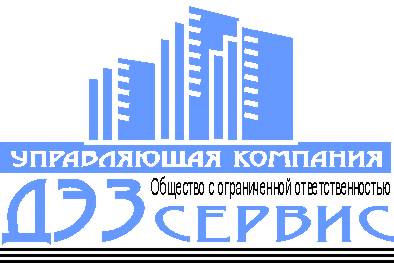 Общество с ограниченной ответственностью                                                                    «Дирекция эксплуатации зданий- сервис»Адрес: 143400, Россия, Московская область, г. Красногорск, ул. Братьев Горожанкиных, д.25   Тел./факс    (498) 568  57 00; (498) 568 57 22; (495) 563 19 39; E-mail info@mail.ru                    АКТ СЕЗОННОГО (ВЕСЕННЕГО/ОСЕННЕГО) ОСМОТРА ОБЩЕГО ИМУЩЕСТВА МНОГОКВАРТИРНОГО ДОМА « 22 »_____марта_2016г.Адрес: г.Красногорск____улица  Ленина дом 30А _______________________________________________________________________ _______________________________________________________________________(полный адрес многоквартирного дома)по состоянию:весенний осмотр на "_22_"_марта______2016 годаосенний осмотр на "__"______________ 2016 годаКомиссия в составе:Представителей управляющей организации (УК, ТСЖ, ЖСК, др.)__________Главный инженер     ________         ____________Доброхотов  Н. Г.   ____________                                        (должность)                                                                                                   (фамилия, инициалы)__________Инженер                    ________         _____________Терехова В.П.  _______________                                  (должность)                                                                                                        (фамилия, инициалы)__________Мастер службы  ___________         _____________Крючков В.Н.  ________________                                     (должность)                                                                                                    (фамилия, инициалы)представителей организации - исполнителя коммунальных услуг:___________________________________         __________________________________________                                     (должность)                                                                                                                           (фамилия, инициалы)___________________________________         __________________________________________                                     (должность)                                                                                                                           (фамилия, инициалы)___________________________________         __________________________________________                                    (должность)                                                                                                                            (фамилия, инициалы)представителей Совета многоквартирного дома (собственников дома):___________________________________         __________________________________________                                     (должность)                                                                                                                           (фамилия, инициалы)___________________________________         __________________________________________                                     (должность)                                                                                                                           (фамилия, инициалы)произвела осмотр общего имущества многоквартирного дома и установила:               1. Технические характеристики многоквартирного дома    Год ввода дома в эксплуатацию:_1997    Срок службы здания     Материал стен монолит    Вид и тип фундамент бетонные столбы     Вид и тип кровли скатная из рулонных материалов    Число этажей 16    Количество подъездов 1    Количество квартир 75    Количество лифтов  2 шт.    Общая площадь дома 8260 кв.м.    Общая площадь жилых помещений 5536,7 кв.м.    Наличие подвала (технического подвала/ технического подполья) есть    Наличие технического этажа (между этажами) нет    Наличие мансарды нет     Наличие чердака (технического чердака) есть    Наличие цокольного этажа нет    Общий физический износ многоквартирного дома 25 %    Количество нежилых помещений, не входящих в состав общего имущества нет    Общая площадь нежилых помещений, не входящих в состав общего имущества  395,7 кв.м.    Принадлежность к памятнику архитектуры нет             2. Результаты осмотра 3. Иные мероприятия по оценке технического состояния и подготовке к сезонной эксплуатации, в том числе требующие привлечения специализированных организацийПриложения к акту:    а) маршрутные листы осмотра конструктивных элементов и внутридомовых инженерных  систем многоквартирного дома;    б) результаты инструментального контроля (в случае применения)    в) результаты лабораторных испытаний (в случае проведения);    г) результаты исследований;    д) заключения экспертов  проектно-изыскательских и специализированных организаций;    е) фотоматериалы;    ж) др.Члены комиссии:Главный инженер                          Доброхотов Н.Г.                                                                       .   Инженер                                          Терехова В.П.                                                                          .           Мастер службы_______________Крючков В.Н                                                                            .Разрешаю эксплуатацию дома № 30А , ул. Ленина в весенне-осенний период 2016г.Генеральный   директора ООО «ДЭЗ - сервис»                                                  Г.Г. Алабина«_______»________________________2016г.№ п/пЭлементыЕдиница измеренияКоличествоОписание элементов (материал, конструкция   или система, отделка и прочее)Весенний осмотрВесенний осмотрВесенний осмотрОсенний осмотр№ п/пЭлементыЕдиница измеренияКоличествоОписание элементов (материал, конструкция   или система, отделка и прочее)Техническое состояние элементов (выявленные дефекты)Объем ремонтных работВключено в план подготовки к отопительному сезонуВыполнение плана подготовки к отопительному сезону1234567891Выше отметки чердачного перекрытияВыше отметки чердачного перекрытияВыше отметки чердачного перекрытияВыше отметки чердачного перекрытияВыше отметки чердачного перекрытияВыше отметки чердачного перекрытияВыше отметки чердачного перекрытияВыше отметки чердачного перекрытия1Кровля1кровельное покрытиекв.м.519,1мягкая-рулоннаяудовлет-но-1свесыпог.м.нет1желобапог.м.нет1защитные огражденияпог.м.нет1Крыша1стропильная системапог.м.нет1мауэрлатпог.м.нет1выходы на чердакшт.3металл-деревянныеудовлет-но.-1чердачные продухикв.м.нет1слуховые окнакв.м.2дерево-стеклоудовлет-но.-1устройства защиты венканалов и дымоходов от осадковшт.2металлудовлет-но.-1наружный водостокпог.м.1удовлет-но-1водоотводящие лотки и отводы от зданияпог.м.1бетонудовлет-но-2Наружные конструкции и оборудованиеНаружные конструкции и оборудованиеНаружные конструкции и оборудованиеНаружные конструкции и оборудованиеНаружные конструкции и оборудованиеНаружные конструкции и оборудованиеНаружные конструкции и оборудованиеНаружные конструкции и оборудование2Фундаменты2цоколькв.м.115монолит-покраскаудовлет-но-2отмосткакв.м.46асфальт покрытиеудовлет-но-2приямкишт.2кирпич штукатуркаудовлет-но-2крыльцашт.1монолитудовлет-но-2Наружные стеныкв.м.2544монолитудовлет-но-2Колонны и столбы2Фасадкв.м.3250штукатурка покраскаудовлет-но (требуется кап. ремонт)32502архитектурная отделкакв.м.нет2плиты балконов и лоджийшт.150монолитуовлет-но-2ограждение балконов и лоджийпог.м.нет-2подъездные козырькишт.1бетон-плитаудовлет-но-2межпанельные швыпог.м.удовлет-но-2пожарные лестницыпог.м.1085,9бетонудовлет-но-2эркерыкв.м.нет2Проемы2дверные заполненияшт.48деревянныеудовлет-но-2оконные заполненияшт.32дерево-стеклоудовлет-но-2подвальные окнашт.нет2таблички (адресные, подъездные, классы энергоэффективности)шт.2металлудовлет-но-3Внутренние конструкции и оборудованиеВнутренние конструкции и оборудованиеВнутренние конструкции и оборудованиеВнутренние конструкции и оборудованиеВнутренние конструкции и оборудованиеВнутренние конструкции и оборудованиеВнутренние конструкции и оборудованиеВнутренние конструкции и оборудование3Перекрытия3междуэтажныекв.м.7072бетонудовлет-но-3подвальныекв.м.115бетонудовлет-но-3чердачныекв.м.115бетонудовлет-но-3Внутренние стеныкв.м.удовлет-но-3Балки (ригели) перекрытий и покрытий3Лестницыкв.м.1085,9бетонудовлет-но-3Тамбурные дверишт.1металлудовлет-но-3Остекление в местах общего пользованиякв.м.512удовлет-но-3Мусоропроводышт.1бетонудовлет-но-3загрузочные клапаны мусоропроводовшт.16металудовлет-но-3Внутренний водостокпог.м.20металлудовлет-но-3Почтовые ящикишт.75металлудовлет-но-4Печи, очагиПечи, очагиПечи, очагиПечи, очагиПечи, очагиПечи, очагиПечи, очагиПечи, очаги4Печишт.нет4Кухонные очагишт.нет5Противорадиационное убежищеПротиворадиационное убежищеПротиворадиационное убежищеПротиворадиационное убежищеПротиворадиационное убежищеПротиворадиационное убежищеПротиворадиационное убежищеПротиворадиационное убежище5система управления вентиляциейкомплнет5электродвигателишт.5ручной приводшт.5фильтрыкомпл5дверишт.5воздухозаборникшт.5вентиляциякомпл5водоснабжениекомпл5канализациякомпл5освещениекомпл5дополнительное оборудованиекомпл6Центральное отоплениеЦентральное отоплениеЦентральное отоплениеЦентральное отоплениеЦентральное отоплениеЦентральное отоплениеЦентральное отоплениеЦентральное отопление6отопительныеприборы мест общего пользованияшт.19конвекторы стальныеудовлет-но-6горизонтальные трубопроводыпог. м180стальные водогазопрудовлет-но-6вертикальные трубопроводыпог. м3255стальные водогазопрудовлет-но-6задвижкишт.4стальныеудовлет-но4ревизия6прочая запорная арматурашт.115стальнаяудовлет-но115ревизия6тепловые пунктышт.1рулонный ВСТХЛ 8удовлет-но1ревизия6теплоизоляция трубопроводовпог. м220удовлет-но-6общедомовые приборы учеташт.1удовлет-но1поверка7Горячее водоснабжениеГорячее водоснабжениеГорячее водоснабжениеГорячее водоснабжениеГорячее водоснабжениеГорячее водоснабжениеГорячее водоснабжениеГорячее водоснабжение7горизонтальные трубопроводыпог. м105стальные водогазопрудовлет-но-7вертикальные трубопроводыпог. м460стальные водогазопрудовлет-но-7задвижкишт.4стальные удовлет-но4ревизия7прочая запорная арматурашт.94стальнаяудовлет-но94ревизия7общедомовые приборы учеташт.11поверка8Холодное водоснабжениеХолодное водоснабжениеХолодное водоснабжениеХолодное водоснабжениеХолодное водоснабжениеХолодное водоснабжениеХолодное водоснабжениеХолодное водоснабжение8горизонтальные трубопроводыпог. м90стальные водогазопрудовлет-но-кап ремонт8вертикальные трубопроводыпог. м460стальные водогазопрудовлет-но-8задвижкишт.6стальныеудовлет-но6ревизия8прочая запорная арматурашт.95удовлет-но95ревизия8общедомовые приборы учеташт.1удовлет-но-89Система водоотведения (канализация)Система водоотведения (канализация)Система водоотведения (канализация)Система водоотведения (канализация)Система водоотведения (канализация)Система водоотведения (канализация)Система водоотведения (канализация)Система водоотведения (канализация)9горизонтальные трубопроводыпог. м52чугунные ПВХудовлет-но-9вертикальные трубопроводыпог. м460ПВХудовлет-но-9ливневая канализацияпог.м.62чугунные ПВХудовлет-но-ЭлектрооборудованиеЭлектрооборудованиеЭлектрооборудованиеЭлектрооборудованиеЭлектрооборудованиеЭлектрооборудованиеЭлектрооборудованиеЭлектрооборудованиевводное распределительное устройство(ГРЩ/ГЩВУ)шт.2удовлет-но-щит распределительный этажныйшт.38кап ремонт-светильникишт.170ЛПБ, НСПудовлет-но-выключателишт.45внутренние накладныеудовлет-но-розеткишт.4внутренние накладныеудовлет-но-общедомовые приборы учеташт.4удовлет-но-№ п/пНаименование мероприятияДата проведенияВыводы и принятые решенияПериодичность проведения1Техническое обслуживание внутридомовых газовых сетейнет2Техническое обслуживание внутриквартирного газового оборудованияэлектроплиты3Осмотр (проверка/) дымоходов и вентканалов10.04.2015г1раз в годЗАО «ОРК»4Промывка и гидравлические испытания системы отопленияиюль 2016г1 раз в год5Периодические освидетельствования лифтового оборудования1пассажирский1 грузовой лифты6Диагностическая экспертиза лифтового оборудования7Техническое обслуживание систем противопожарной защиты и безопасности8Проведение строительно-технической экспертизы